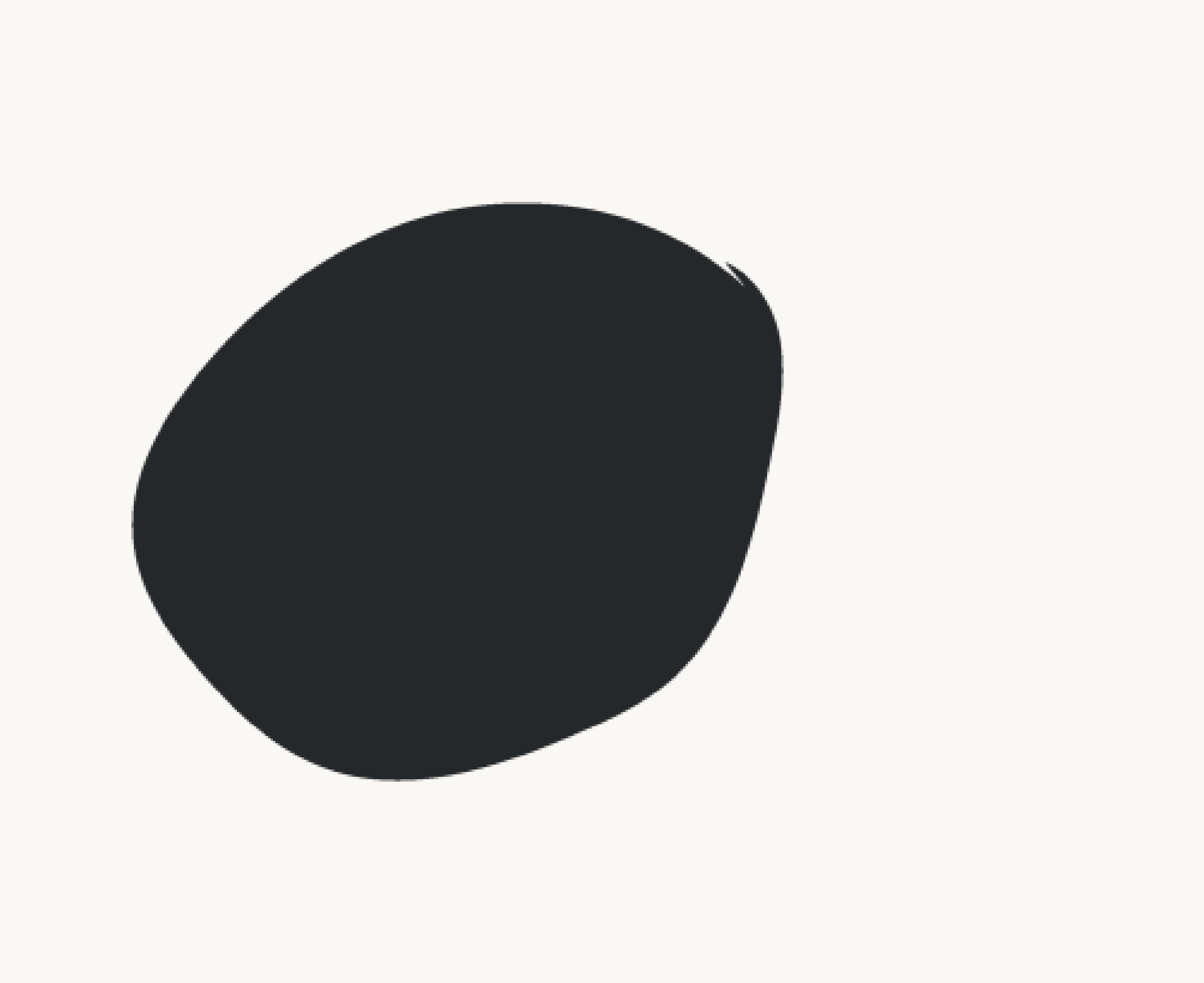 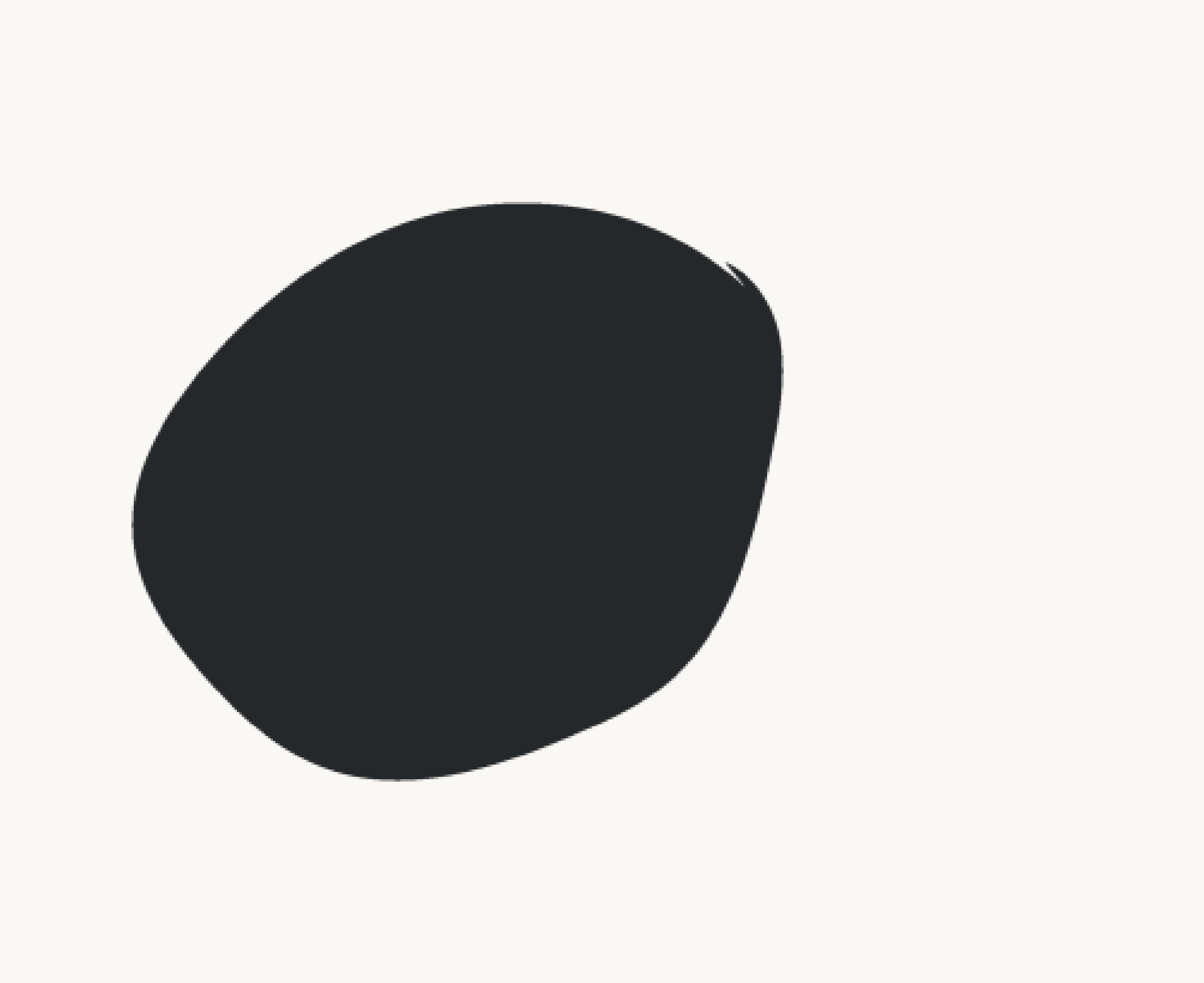 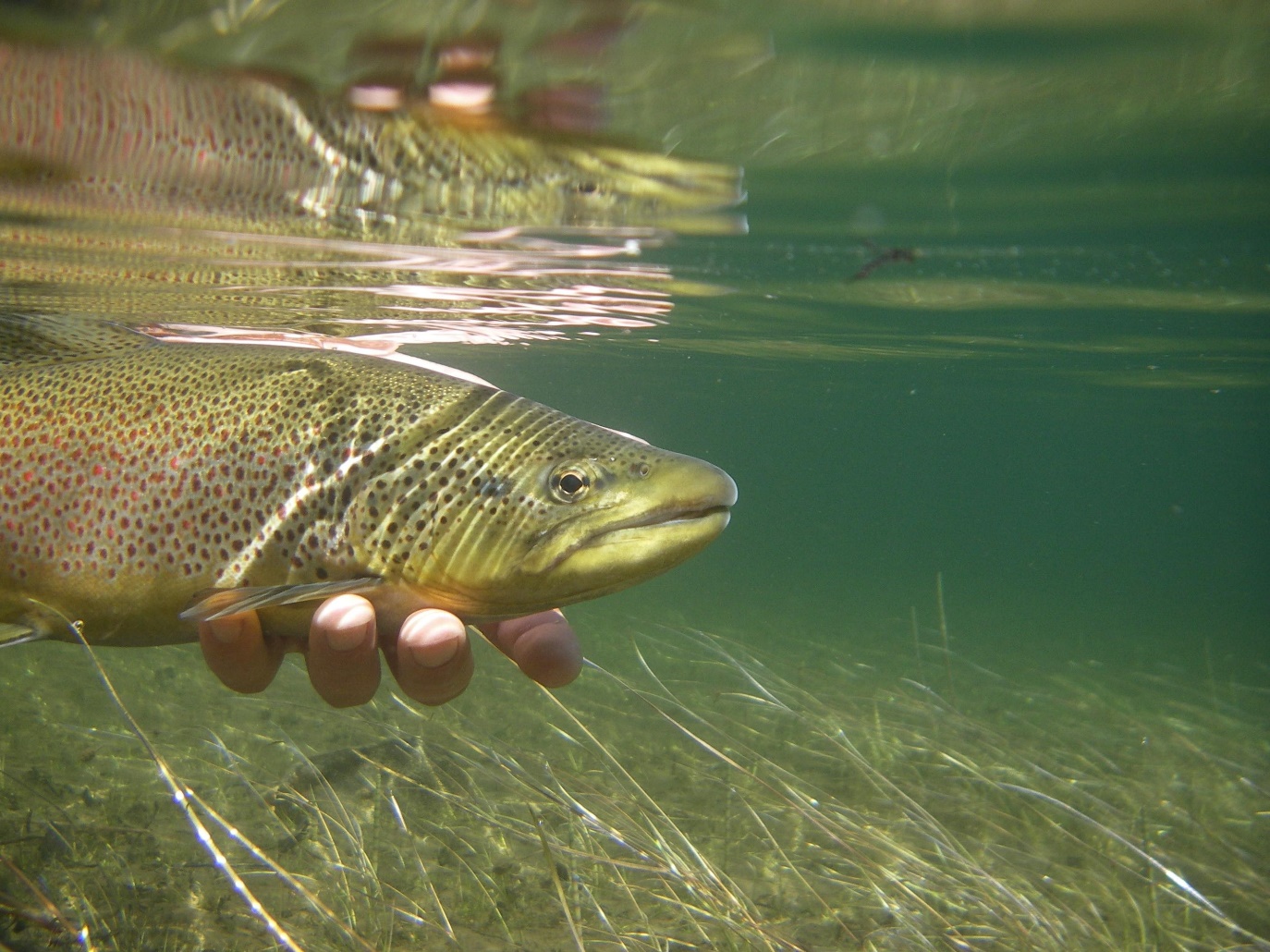 Innledning. Visjonen til NJFF, «Jakt og fiskeglede til alle – for alltid», er den overordnede idé for våre planer, programmer og kommunikasjon. Landsmøtet i NJFF har vedtatt et handlingsprogram for 2022–2027. Handlingsprogrammet gjelder for hele organisasjonen, og er å se som den ytre ramme for organisasjonens virksomhet.  Arbeidsprogrammet vedtas årlig av årsmøtet og er verktøy for planlegging i NJFF, regionalt. Strategiske målområder og hovedmålUtøvelse av jakt, fiske og annet friluftsliv. 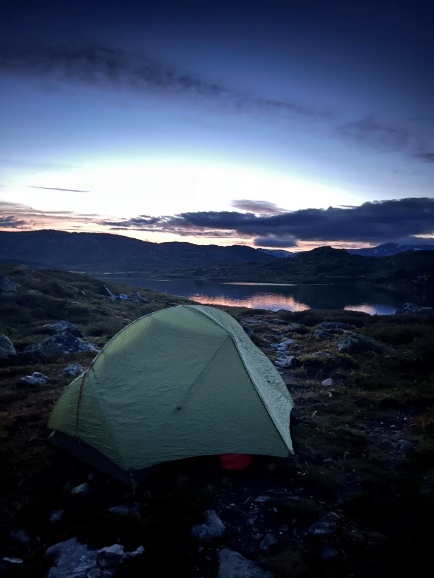 Vårt tradisjonsrike høstingsbaserte friluftsliv skal være tilpasset samfunnsutviklingen og ha bred allmenn anerkjennelse. Allmennheten skal ha god tilgang på jakt og fiske og annet friluftsliv. Naturgrunnlaget skal være godt ivaretatt gjennom bærekraftig bruk og god forvaltning, slik at det produseres høstbare overskudd av vilt og fisk. NJFF skal ta et tydelig miljøansvar. Organisasjonen NJFF skal være en sterk og synlig organisasjon som ivaretar medlemmenes interesser. Jegere og fiskere skal ha god kunnskap om og respekt for vilt, fisk og regelverk. NJFF skal ha attraktive medlemstilbud til jegere, fiskere og andre friluftsinteresserte. 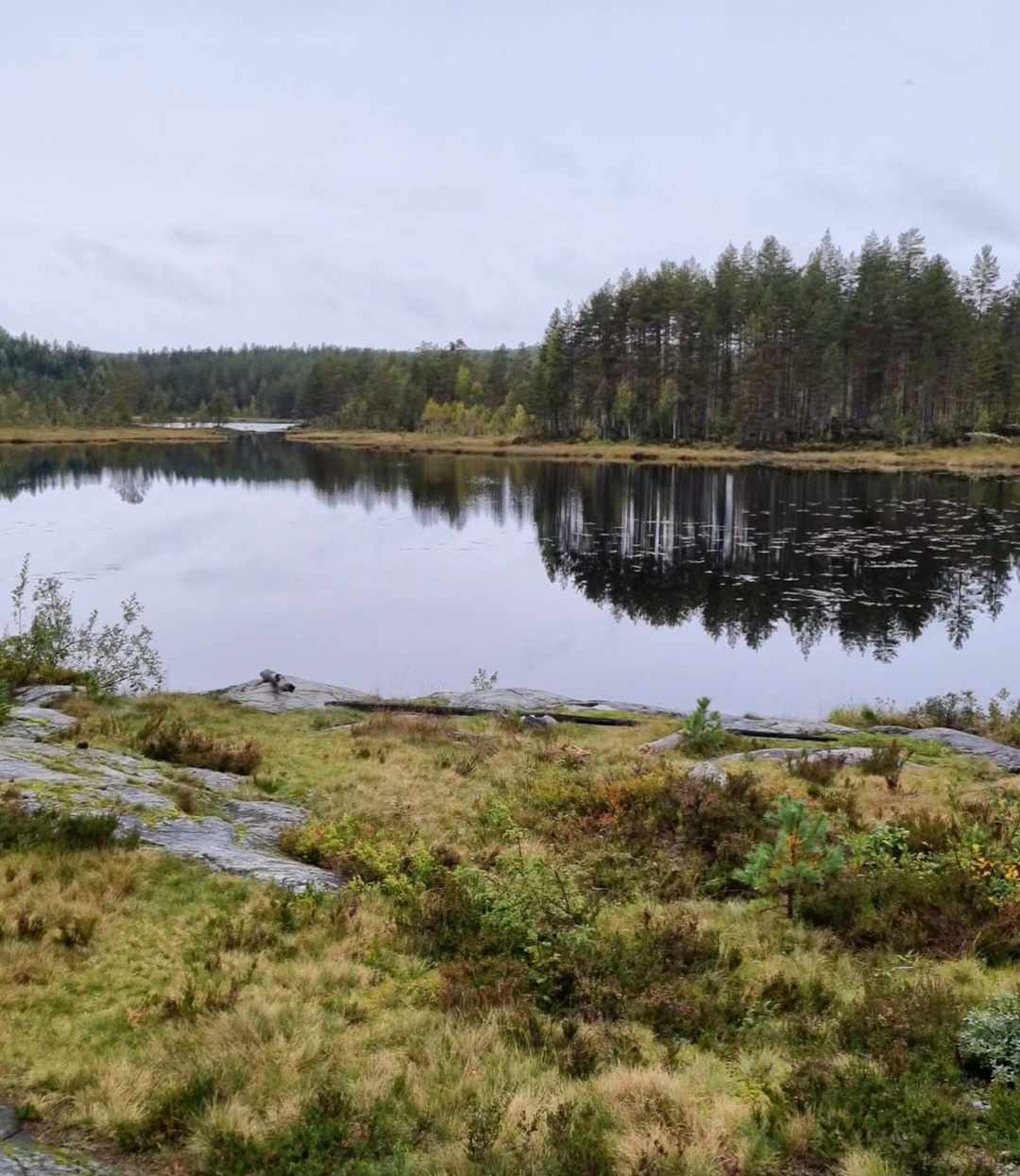 Arbeid 2024Medlemsvekst Utvikle og implementere kampanjer for å rekruttere nye medlemmer og sikre medlemsvekst. Vi er i gang med å gjennomføre pilotprosjekt i skolen ved innføring av valgfag sportskyting.    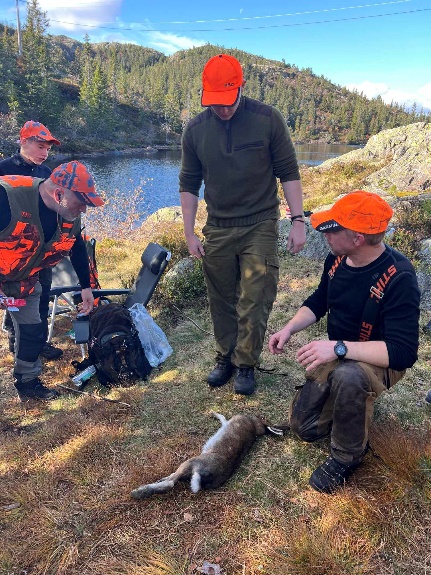 Utvikle en mer enhetlig struktur på aktiviteter og tilbud.  Økt synlighet, kjennskap til NJFF og tilbud i urbane områder. Regionslaget skal være behjelpelige og bistå lokallagene i organisering og tilrettelegging for praktisk jaktopplæring (introjakter m.m.) til nye jegere, slik at flere blir aktive jegere etter bestått jegerprøveGi gode tilbud til personer med innvandrerbakgrunn ved å tilrettelegge for tiltak og aktiviteter som fører til økt deltagelse i et høstingsbasert friluftsliv. Kommunikasjon og markedsføringUtvikle og styrke NJFF som en attraktiv medlemsorganisasjon gjennom å: Bruke njff.no som organisasjonens primære kommunikasjonskanal. Styrke det kommunikasjonsfaglige kunnskapsnivået i organisasjonen med f.eks portalkurs osv Posisjonere NJFF som en ledende aktør for å fremme vill mat. Følge opp den politiske kommunikasjonen mot fylkesting og kommunestyrer. Kvinner Styrke kvinnenettverket i organisasjonen og skape møteplasser for kvinnekontaktene. 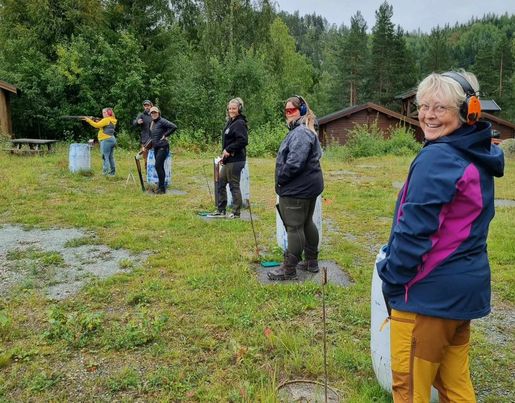 Synliggjøre gode kvinnelige rollemodeller.  Bygge opp kvinnelige talspersoner for promotering av NJFFs arbeid.Rekruttere flere kvinnelige instruktører og tillitsvalgte. Barn og ungdom 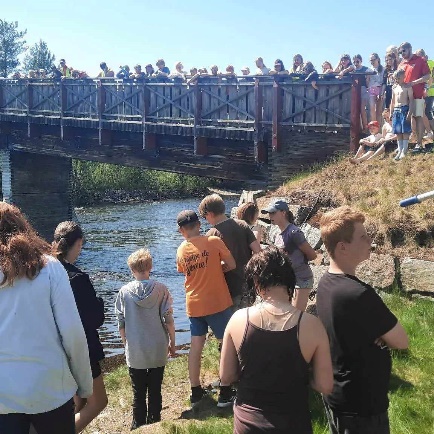 Jobbe for å opprette et nettverk for ungdomsledere i organisasjonen. Tilby opplæring til tillitsvalgte som jobber med barn og unge.  Synliggjøre bredden i barne- og ungdomsarbeidet. Regionslaget skal være behjelpelige og bistå lokallagene i organisering og tilrettelegging for jakt- og fiskeskoler, jaktskytterskoler og leirtilbud. Synliggjøre gode rollemodeller. Organisasjon Arbeide aktivt for å være kommunikasjonsleddet mellom sentraladministrasjon og lokallag.Arbeide for en god organisasjonskultur og skape miljøer som er åpne og inkluderende for alle på alle nivåer. Forberede og gjennomføre landsmøtet. Øke bruken av organisasjonens standardiserte administrative verktøy. Opplæringsvirksomhet 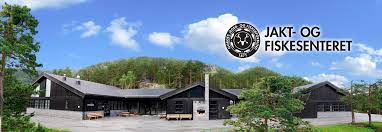 Arbeide for å opprette kursaktiviteten samt benytte digitalt opplæringsverktøyVidereføre opplæringstilbudene i samarbeid med Studieforbundet natur og miljø. Videreutvikle opplæringsaktivitetene sammen med Jakt- og Fiskesenteret. Allmennhetens adgang til jakt og fiskeSikre allmennhetens tilgang til jakt og fiske ved å: Støtte og hjelpe lokalforeninger ved behov. Følge opp prosessen rundt arbeidet med at Statskog skal forvalte jakt og fiske på eiendommene til Opplysningsvesentes Fond (OVF). Jakt og viltforvaltningBidra til en kunnskapsbasert viltforvaltning, Videreføre arbeidet for sikker og human jaktutøvelse. Følge opp sakene rundt villrein og deres leveområder. Følge opp videre arbeid med å bekjempe skrantesyken (CWD), samt prosess med reetablering av villrein i Nordfjella sone 1. Arbeide for en rovviltforvaltning i tråd med organisasjonens vedtak. Arbeide for et bedre samarbeid med aktuelle myndigheter knyttet til forvaltningen av kystsel. Fiske og fiskeforvaltning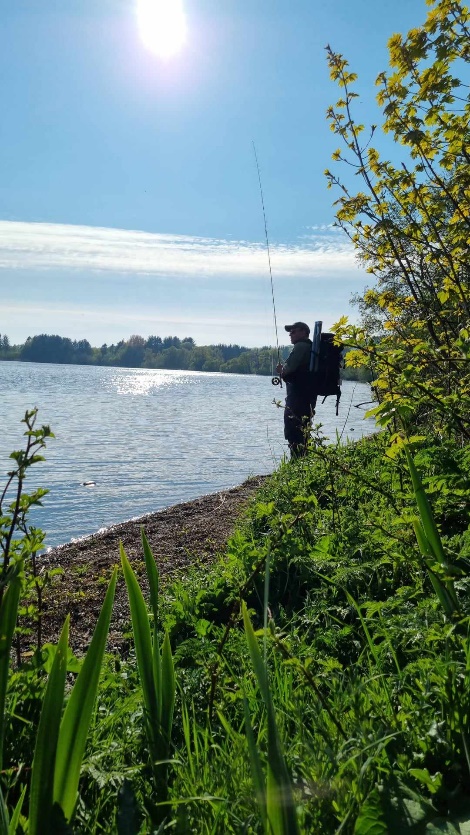 Stimulere til økt sportsfiskeinteresse i samfunnet gjennom: gode sportsfisketilbud til barn og ungdom synlighet og opplæring på fiskesiden gjennom sosiale medier, med mål om å nå unge og fiskeinteresserte å øke oppmerksomheten rundt innlandsfiske å videreføre engasjementet innenfor marint fiske å følge opp konkurransevirksomheten med særlig fokus på rekruttering Jobbe for å styrke samarbeidet på fiskesiden mellom organisasjonsleddene. Påvirke myndighetene for å sikre en videreføring av et allsidig sportsfiske, herunder sikre allmenhetens tilgang. Bistå i arbeidet for å sikre bærekraftig forvaltning av våre ville laksefisker. Jaktskyting / våpen Bistå lokalforeningene i arbeidet med å skape gode rammer for:jakt og konkurranseskyting. 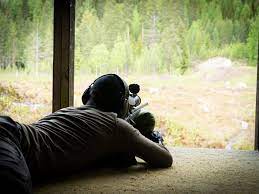 gjennomføring av konkurransevirksomheten og annen skyteaktivitet.  Stimulere til variert og realistisk jegertrening i lokalforeningene, herunder aktiv bruk av villsvinbaner/bevegelig mål og skytesimulator. Jobbe for et godt samarbeid mellom sentralledd, regionlag og lokalforeninger i forbindelse med skytebanesaker, herunder tilgang til baner. JakthundFortsette engasjementet innenfor ettersøksvirksomheten. Ha en intensjon om å opprettholde instruktør-, aversjons-, ettersøks- og dressurkurs. Miljø og energipolitikk 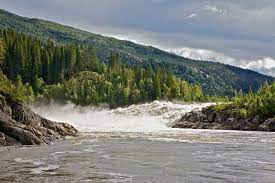 Synliggjøre NJFFs miljøengasjement. Videreføre engasjementet for å ivareta leveområder for vilt og fisk, herunder sikre rammeverk for en framtidsrettet arealforvaltning. Følge opp NJFFs energipolitiske engasjement. Synliggjøre negative effekter ved spredning av fremmede arter i norsk natur. AdministrasjonArbeide for forenkling av administrative prosesser. Sikre god personalpolitikk i hele organisasjonen. Legge til rette for en transparent, sunn og balansert økonomi med gode rutiner. Forvalte organisasjonens eiendommer og anlegg med god drift. 